GRAMMAR Lesson PlanMaterials:• picture #1~#3• White board and markers• 8 copies of worksheets #1 for pre-activities• 8 copies of worksheets #2 for main-activities• word cards for organizing sentences • 8 copies of homework worksheets• 1 substitution table• 1 timelineAims:• Students will be able to learn Third conditional by listening to the teacher’s story and doing activities.• Students will be able to practice Third conditional through drills and the substitution table.• Students will be able to learn to make sentences using Third conditional by playing a game and work sheet.• Students will be able to use third conditional by writing homework and presentation.Language Skills:• Listening: listening to other students’ answers, teacher’s instructions and doing activities • Reading: reading worksheets and sentences in the substitution table• Speaking: answering teacher’s questions, doing drills and doing activities• Writing: answering questions on worksheets, homework. Language Systems:• Grammar: learning ‘what Third conditional is’ and ‘how to use it’ • Function: proper use of Third conditional in sentences• Discourse: The real meanings of sentences with other students using Third conditionalAssumptions about Students:• Students like to work with other students.• Students are not familiar to grammar terms such as Third conditional.• Students like to listen to other student’s story.• Students enjoy grammar game.Possible Problems and Solutions:• If students are not able to understand ‘what Third conditional is’, teacher will give variety of sample sentences.• If students have difficulty in answering questions on worksheets, a teacher helps them by giving some hints.• If students might have difficulty in syntax due to auxiliary verb.References:http://www.edufind.com/english/grammar/if_conditional6.phpGrammar book- Grammar in usehttp://www.englishgrammarsecrets.com/thirdconditional/menu.phphttp://www.englishgrammarsecrets.com/thirdconditional/exercise1.html http://erdenetefl.wordpress.com/2011/05/16/problems-and-results-practicing-the-3rd-conditional/Presentation:Materials: picture #1~3, whiteboard& marker, timeline, substitution table.Pre-activityMaterials: picture #3, worksheet #1, board.Practice: main activity Materials: worksheet #2, word cards for grammar gamePost-activity: productionMaterials: Presentation, homework sheetAppendix - Picture #1~ #3. Lead in material- Word cards for grammar game. #1~#3- Work sheet #1 for pre-activity- Work sheet #2 for Main activity.- Work sheet #3 for homework- Substitution Table.Worksheet #2.* Please match each hypothetical situation on left side with its real situation on the left side.* In 3 minutes by individually.HomeworkStudent name:                           Class name:          * Look back on your life and Think about what is the most regretful thing. If you had made another decision at that time, how your life would have been changed?- At least 100 words- Due date: Next classPicture#2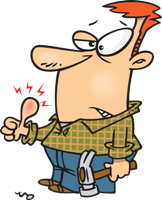 If I had paid more attention, I wouldn't have hit myself.Word game#1Jessica might have gotten the job if she hadn't been so nervous.Word game #sampleIf she’d invited me, I’d have gone to her party.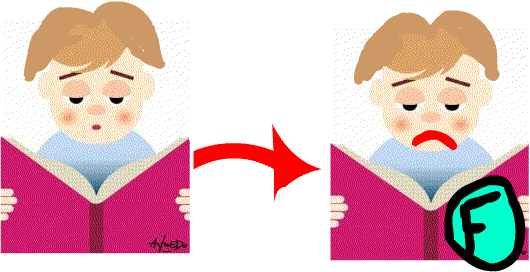 Picture#1If she had studied hard, she would have passed the test. Pre-activity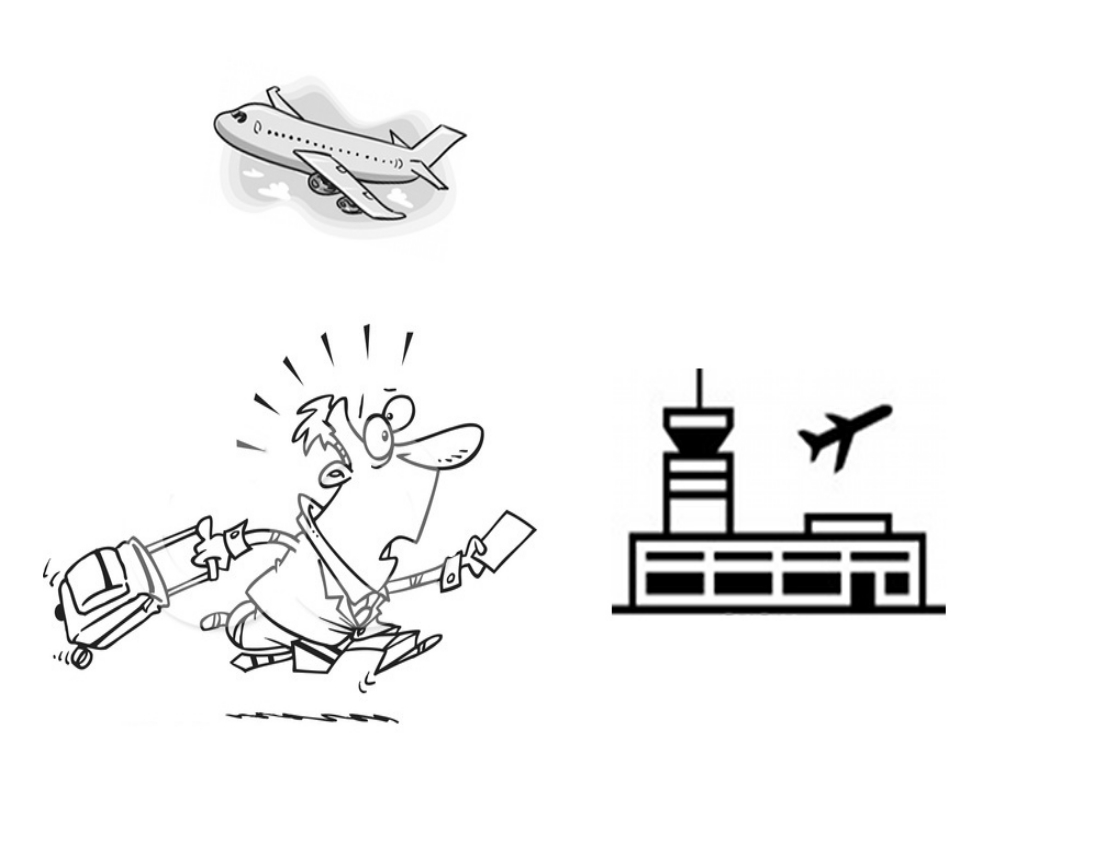 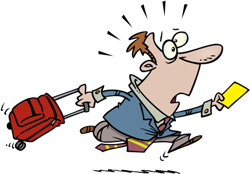 - Joe’s story -                    Worksheet #1 ; pre-activityJoe was going on a vacation to Germany.  He had to be at the airport for his flight at 9am, but (1) his alarm didn’t go off and he overslept. He got dressed very quickly, threw everything into his suitcase and ran out of the house.When he got to the airport he realized (2) he had forgotten his passport. So he jumped in a taxi and returned home. He grabbed his passport from the coffee table and got in another taxi.One mile from the airport the (3) taxi broke down. He tried to flag down another, but (4) they were all taken and so he ran the rest of the way.When he arrived at the airport, he saw that (5) he had missed his flight. He had to pay 500 dollars for another ticket for the next flight.  He finally left for Germany at 11 am.* Read above Joe’s story first. Talk with your partner what problem and result were and make a sentence what if he hadn’t had that problem?                                                                                                           Picture#3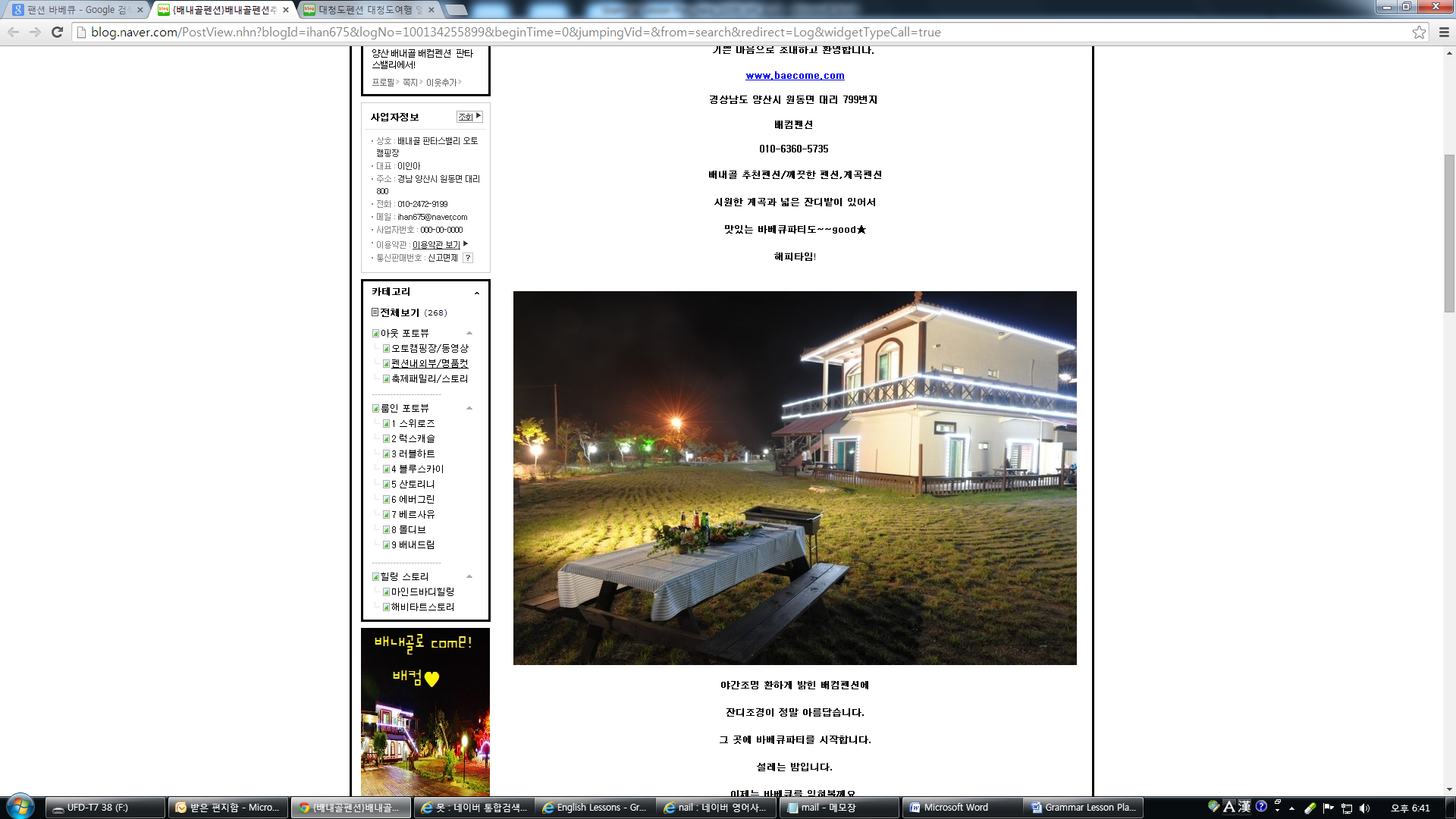 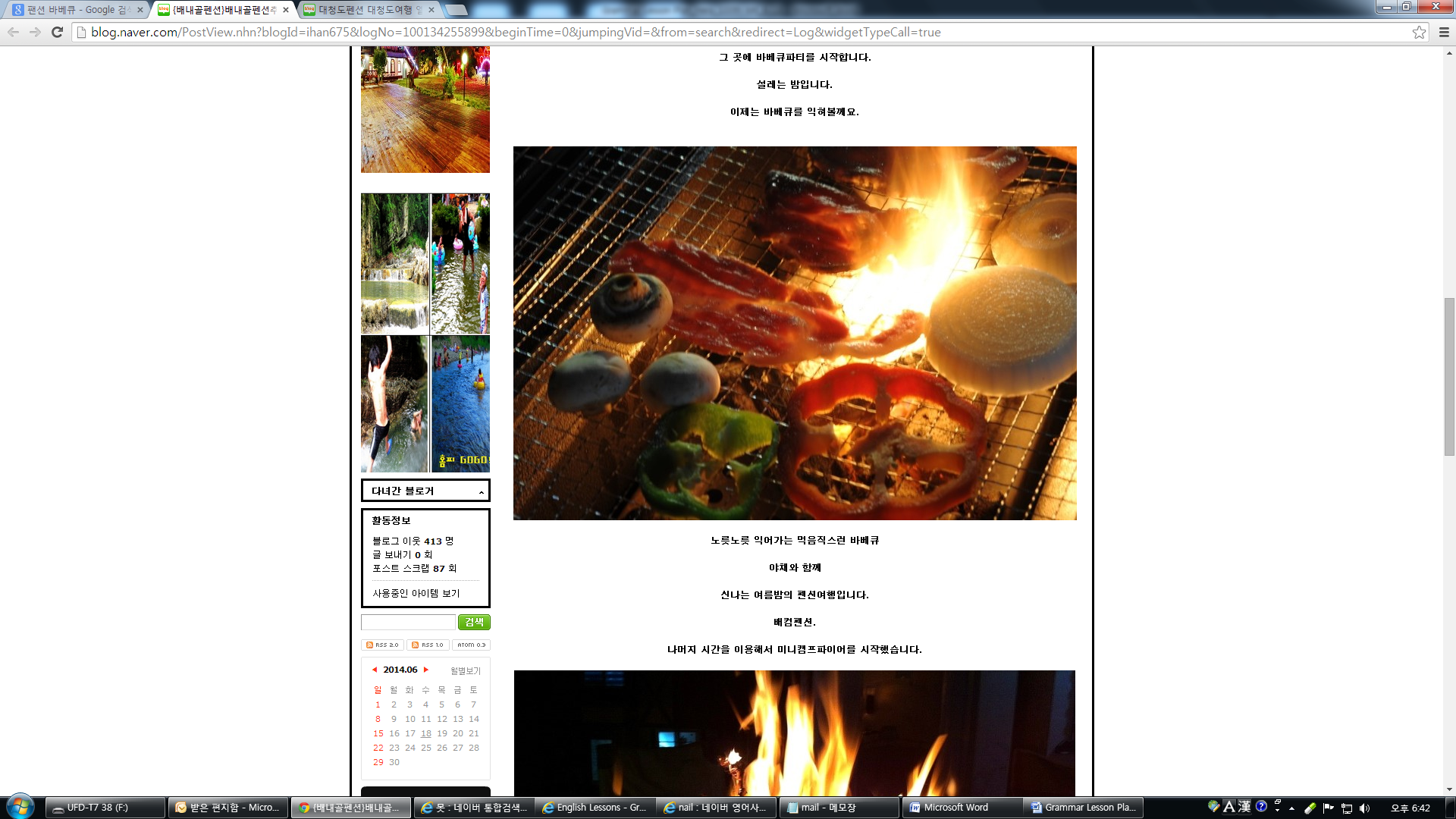 Word game#2If I had complained in the shop, they might have given me a discount.Title: The regretful things (Third Conditional)Instructor:Hyekyoung ParkLevel:IntermediateStudents: 8 studentsLength: 40 minutesTimeSet UpProcedure2 min5 min2 Min.5 minWhole classWhole classWhole classWhole classGreetingGood afternoon. Everyone? How was your week? Good?  Does anyone have a highlight during week? (asking students a highlight on week)Lead-in(T shows p#1)Look at this picture. Left side. Does she look sleepy? She is just like me when I was student. Do you think she studied hard? (No.) Right. She got fail and She regrets “why I didn’t study hard. If I had studied hard, I would have passed a test.”(T shows p#2) Look at another picture. What happened to him? He looks so painful, doesn’t he? He probably regret he didn’t pay attention during he was hitting a nail. We can say If he had paid more attention, he wouldn’t have hit himself.(T shows P#3)Look at this picture? What is that? Pension? Right.Last Monday, my friend suggested me to go on a trip on this weekend. But I couldn’t accept her proposal because I have class today. If I had been free on weekend, I would have gone on a trip with my friends and had lots of barbecue. But. I’m in here~Now let’s talk about your story. What things do you regret during this week? (T writes Ss’ answer on the board)Good! Then what do you think today’s topic is? Right! Today’s topic is “the regretful things” (Third conditional)’(T writes the title and erases sentences except for a master sentence: If I had studied hard, I would have passed a test.)Timeline and Drill(T shows timeline)If I had studied hard, I would have passed a test.No studied, fail were happened in past. Now I’m thinking the past situation.CCQ1. Did she study hard for the test? (No)2. Did she pass a test? (No.)3. Can the test result is changeable? (No)Ok. Now listen carefully. ‘If I had studied hard, I would have passed a test.’ (x2) Everyone repeat it after me. ‘If I had studied hard, I would have passed a test.’ (Ss repeat twice) Good! Could you read a sentence please? (ask each Ss the same thing)Substitution table(T shows the substitution table)(Refer to the appendix #)Now, look at the board. Here are some options. We can make sentences using these options. For example, “If she ‘d got up on time, she’d have caught a bus.” Ok. Could you make a sentence, please? (Ss make a sentence using options, Ts encourages each student.)Great! Excellent! You did a good job!TimeSet UpProcedure2 min3min1min.Whole classPair workWhole classNow, we’re going to do an activity. Look at this picture.Can you image what his situation is? (Ss answered)InstructionLook. I’ll give you a worksheet about Joe’s story written what happened to him. Here are 5 problems.Work with your partner and write what was his problem, result and what if he hadn’t had that problem? I’ll give you 3 minutes. DemonstrationLet’s look at No.1 problem together. The problem is his alarm didn’t go off. The result is he overslept. Make a conditional sentence. If his alarm had gone off, he wouldn’t have overslept. CCQ1. Are you working alone or in pairs? (in pairs)2. What are you supposed to do? (fill in the blanks)3. How much time do you have? (3 minutes)Hand out worksheetsMonitor(Monitor every student and give some help if necessary.)Checking answersLet’s check the answer. Can you read no. 2 and tell your answer? Do you agree?FeedbackGood job everyone!TimeSet UpProcedure1 min3min2min1 min3minWhole classIndividualWhole classWhole classWhole class• 1st Main ActivityInstructionNow I’m going to give you a worksheet. You have to match the hypothetical situation on left side with the real situation on right side. You should do it individually. You have 3 minutes.DemonstrationLook at #1. “If she’d invited me, I’d have gone to her party” the answer is “B. but I didn’t get an invitation.” CCQ1. What are you supposed to do? (match the columns on a worksheet)2. How much time do you have? (3 minutes)3. Are you working in groups or individually? (individually)Hand out worksheetMonitor(Monitor every student and give some help if necessary.)Checking answers and FeedbackLet’s check answers. Can you read no.2 and answer it? Do you agree with her?You did a good job!• 2nd Main Activity InstructionNow, It’s time to play a game. It is word order game. The sentence’s order is mixed up. You make a right order of sentence. Anyone who knows the answer, hand up and make it.DemonstrationFor example, “me, invited, gone to, If, she’d, I’d have, her party.” The sentence order. “If she’d invited me, I’d have gone to her party.”  CCQ1. What are you going to do? (word order game)2. Are you working in groups or individually? (individuallyGame(Mixed words order and play game.)FeedbackWas it fun? You did a good job!TimeSet UpProcedure2 min3min4 min2 minWhole classPair workpair workWhole class• Talk about the most regretful thing.InstructionNow, I’d like you to talk your story with your partner about “What is the most regretful thing in your life? “And Why do you think? And Tell us your story. I’ll give you 3min and work it in pairs. DemonstrationFor example, In my case, If I had studied engineering in university, I might have worked in abroad. I think an engineer has more opportunities to work in aboard than others.  CCQ 1. What are you supposed to do? (talk my story)2. Are you working individually or in pairs?(in pairs)3. How much time do you have? (3 minutes)Monitor(Walking though students and taking notes for errors and give some help) (Write homework on the board.)PresentationOK. Let’s tell us your story.Feedback(Teacher corrects errors)You did a great job today!• Giving Homework and closingInstructionWe just talked about what was the most regretful thing. Homework is on the same line of presentation. I’d like you to write an essay about ‘If I had made another decision, how my life would have been changed? It should be 100 words or more. It is due next class.DemonstrationFor example, If I had studied engineering, I would have worked for engineering company as an engineer. If I had worked for engineering company and had studied English, I’d have had more opportunities to work in abroad. If I’d had more chances, I would have immigrated to the USA. Etc.CCQ1. What is your homework? (write about ‘My regretful thing’)2. When is it due? (next class)3. How many words should be? (100 words or more) ClosingToday, We learned about the third conditional sentences. We can use it when we talk about 'impossible' conditions, “hypothetical situation”. We cannot change what has happened. Ok, that’s all for today. You did great job. Thank you for your active participation. Good bye.1. If she’d invited me, I’d have gone to her party.a. But I didn’t get an invitation. 2. If I’d gone to university, I’d have studied Spanish.b. I didn’t know they were so expensive.3. If I’d known John was here, I’d have said hello.c. I got a job instead.4. It the weather’d been better, we could have had a picnic.d. But she didn’t tell me5. I’d have passed my test if I’d stopped at the lights.e. But it rained all day.6. If I’d know how much it cost, I wouldn’t have promised to buy one.f. But nobody told me he was here.7. If she’d told me you were coming too, I wouldn’t have come.g. I didn’t bring my umbrella.8. If I’d seen the weather forecast, I’d have known it was going to rain.h. But she hadn’t got her address book.9. She’d have sent you a message if she’d had your address.i. But I didn’t see they were red.ProblemResultWhat if he hadn’t had that problem?(1) His alarm didn’t go offHe oversleptIf his alarm had gone off, he wouldn’t have overslept.If Ihad‘d‘d notstudied hard,I’d havewould have‘d not havepasseda test.If shehad‘d‘d notbeen free,he’d havewould have‘d not havesuggestedgoing on a trip.If hehad‘d‘d notseen him,they’d havewould have‘d not havemarriedhim/herIt theyhad‘d‘d notgot up on timeshe’d havewould have‘d not havecaughta bus.If youhad‘d‘d notknown about her/him’d havewould have‘d not havegota train